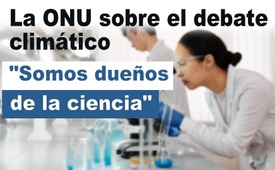 La ONU sobre el debate climático: "Somos dueños de la ciencia"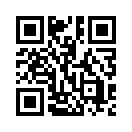 La ONU también censura el debate sobre el clima porque Wikipedia desempeña un "papel clave en la promoción del conocimiento sobre el cambio climático". 
La subsecretaria general de la ONU, Fleming, afirma: "Somos dueños de la ciencia...".Como medida urgente para combatir el cambio climático, las Naciones Unidas quieren supervisar todas las entradas de Wikipedia sobre el tema del clima y asegurarse de que corresponden a la información autorizada por la O  N  U. 

Expertos del I  P  C  C y del instituto medioambiental S E I se encargarán de que Wikipedia desempeñe un "papel clave en la promoción del conocimiento sobre el cambio climático". La Subsecretaria General de Comunicaciones Globales de la O  N  U, Melissa Fleming, pretende armonizar otras plataformas: 
"Somos dueños de la ciencia y creemos que el mundo debe conocerla". 

Sin embargo, para el Premio Nobel de Economía John Clauser, la narrativa de la
 "emergencia climática"  es una  "peligrosa corrupción de la ciencia que amenaza la economía mundial y el bienestar de miles de millones de personas".de Arnold /  briFuentes:La ONU quiere censurar definitivamente el debate sobre el clima
https://tkp.at/2023/07/26/uno-will-nun-auch-klimadebatte-zensieren-we-own-the-science/Esto también podría interesarle:#ONU - www.kla.tv/ONU-es

#Cambio_climatico - www.kla.tv/Cambio_climaticoKla.TV – Las otras noticias ... libre – independiente – no censurada ...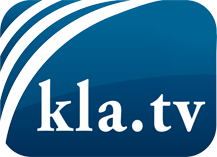 lo que los medios de comunicación no deberían omitir ...poco escuchado – del pueblo para el pueblo ...cada viernes emisiones a las 19:45 horas en www.kla.tv/es¡Vale la pena seguir adelante!Para obtener una suscripción gratuita con noticias mensuales
por correo electrónico, suscríbase a: www.kla.tv/abo-esAviso de seguridad:Lamentablemente, las voces discrepantes siguen siendo censuradas y reprimidas. Mientras no informemos según los intereses e ideologías de la prensa del sistema, debemos esperar siempre que se busquen pretextos para bloquear o perjudicar a Kla.TV.Por lo tanto, ¡conéctese hoy con independencia de Internet!
Haga clic aquí: www.kla.tv/vernetzung&lang=esLicencia:    Licencia Creative Commons con atribución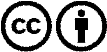 ¡Se desea la distribución y reprocesamiento con atribución! Sin embargo, el material no puede presentarse fuera de contexto.
Con las instituciones financiadas con dinero público está prohibido el uso sin consulta.Las infracciones pueden ser perseguidas.